OPTIONAL After gaining some professional experience (Internships/job) you can paste the logos of those organizations here in this portion, although it’s not essential)OPTIONAL 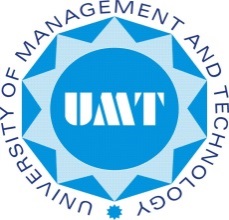 Business Address:University of Management and Technology, Lahorewww. umt.edu.pkNAMEOPTIONAL After gaining some professional experience (Internships/job) you can paste the logos of those organizations here in this portion, although it’s not essential)OPTIONAL Business Address:University of Management and Technology, Lahorewww. umt.edu.pkBranding Statement (Remove its heading once you are done with your branding statement)Education/Qualification                                           MS-Management (2012-2014)                                                                             CGPA 3.813                                                                    School of Business and Economics (SBE), University of Management and Technology (UMT),LahoreOPTIONAL After gaining some professional experience (Internships/job) you can paste the logos of those organizations here in this portion, although it’s not essential)OPTIONAL Business Address:University of Management and Technology, Lahorewww. umt.edu.pkInternships/Professional Experience (Mention the name of department and organization where you worked as an intern/ employee, along with your tenure/duration and activities performed during job/internship)Projects and Research (Here you can mention major projects during the course of your last semester/degree. You should be fully prepared to answer any questions pertaining to your projects)Personal/Professional CompetenciesAccomplishments (Position Holder/Merit certificates on outstanding performance/ Achievements of assigned targets during job/internship/Roll of Honor/Member of EMS at campus/Participation in various competitions etc)Trainings/Workshops/Certifications (Here you can mention certifications/seminars/ workshops/training sessions if you have ever attended/organized inside/outside UMT)Hobbies/Interests Personal InformationDate of Birth:Home Address:Tel: Mobile: Email :